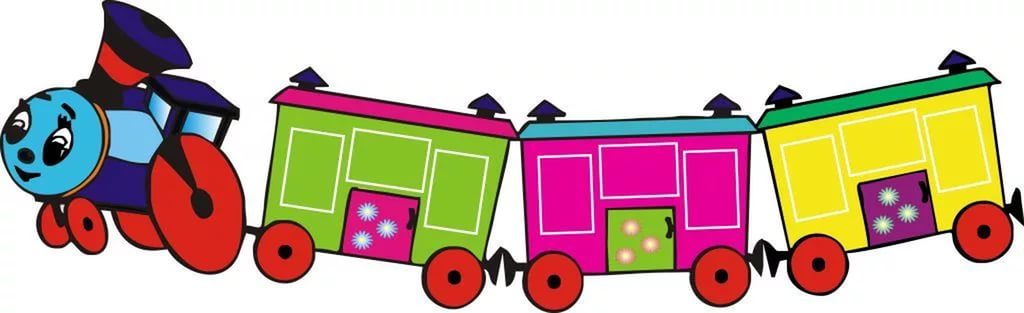 Интеллектуальная мини-олимпиада для дошкольников«Умники и умницы»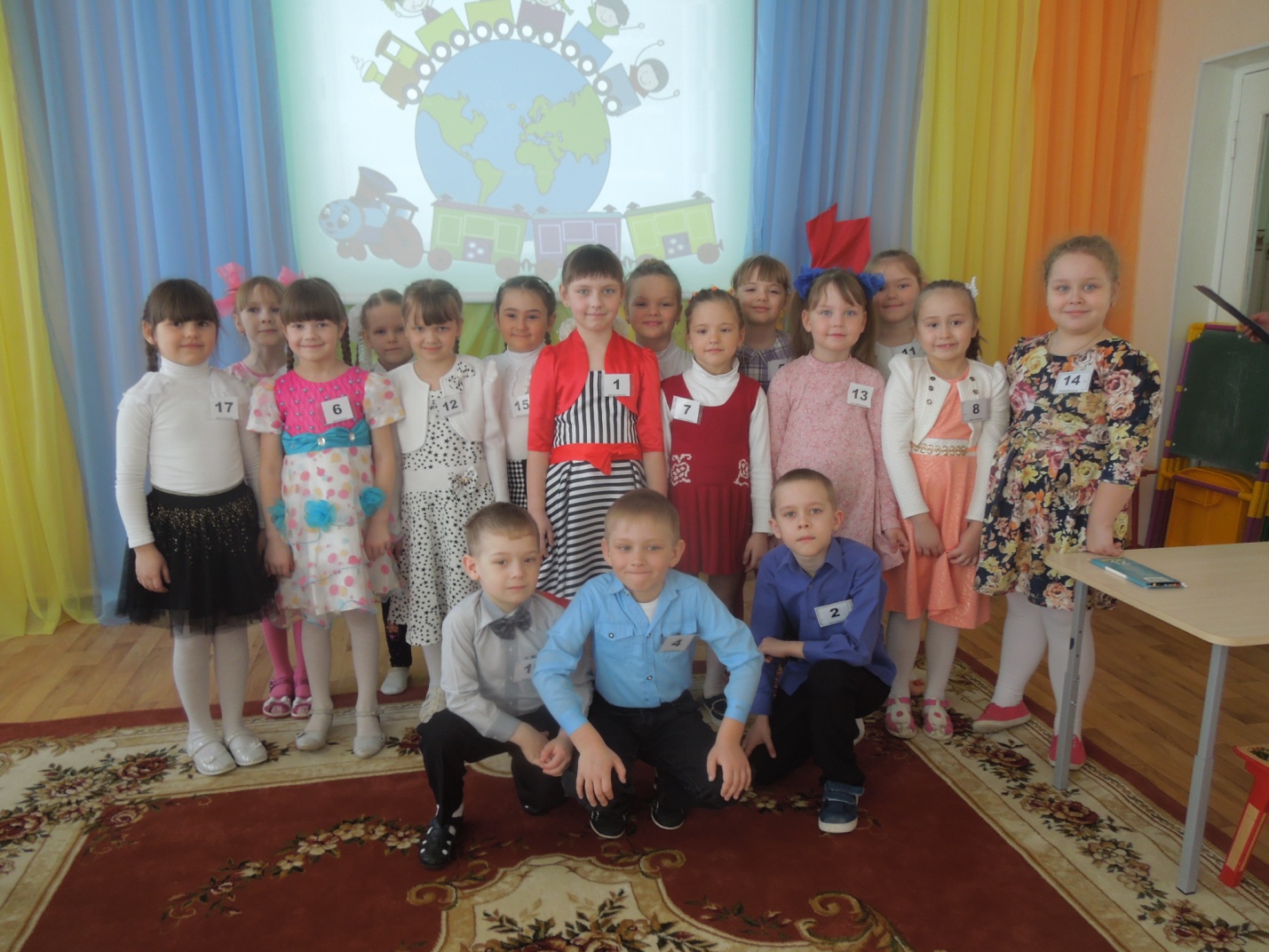 Я совсем еще ребенок,
Милый, славный дошколенок.
Но уже скоро в первый раз,
Пойду в свой самый первый класс!
Учиться буду на «отлично», 
И поступать всегда прилично. 
Ведь взрослый стану я совсем,Всем дошкольникам пример!                                                        2017г.